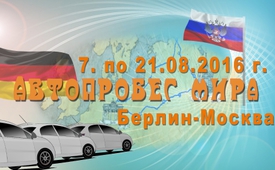 Автопробег мира Берлин-Москва c 7. по 21.08.2016 г. - Интервью с инициатором доктором Райнером Ротфусом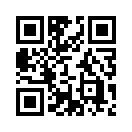 Под девизом „Безгранично любить – международная встреча друзей 2016 года“ 14. мая 2016 года собралось более 3.000 человек из 40 народов, и активно поставили знак против раскола и войны. Основанием для этого послужил результат многолетних исследований и наблюдений Иво Засека, основателя Klagemauer.tv, которое он обобщил, как следует ниже...Под девизом „Безгранично любить – международная встреча друзей 2016 года“ 14. мая 2016 года собралось более 3.000 человек из 40 народов, и активно поставили знак против раскола и войны. Основанием для этого послужил результат многолетних исследований и наблюдений Иво Засека, основателя Klagemauer.tv, которое он обобщил, как следует ниже: „Сейчас везде действует „матрица-победителя“, это движение, которое буквально носится в воздухе. „Матрица-победителя“ проявляется в том, что везде есть люди, которые преодолевают свой собственный лагерь, преодолевают свою собственную религию, которые ради соединяющего народы мира побеждают любой раскол“.
Несколько актуальных примеров:
–18 мая2016 года 20 самолётов из Германии, Швейцарии, Франции и Италии полетели в Санкт-Петербург. Организатор Ханс Райнингер хотел поставить знак против созданного СМИ искажённого образа России. „Мы миролюбивые люди и знаем, что в России тоже хотят мира“ – объяснил Райнингер.
– В июне 2016 года в 15 штатах США впервые состоялась кампания „Я люблю Россию“. Целью организаторов было показать всему миру, что в США живёт много людей, которые любят Россию, и […] что её история и судьба не оставляет их равнодушными“. 
– Трое, живущих в США российских учёных в открытом письме от 2 июня 2016 года обратились к американскому народу с призывом, принять мирные, но решительные меры, то есть отклонить политиков и партии, которые проводят безответственную провокационную травлю против России. По словам ученых, нет объективного основания того, что США и Россия должны видеть друг в друге противника. 
– По случаю „Дня Бундесвера“ 11 и 12 июня 2016 года тысячи противников войны провели мероприятия, в более чем десяти городах Германии. 
– С 3 по 27 июля 2016 года согласно различным оценкам, десятки тысяч до сотен тысяч украинцев приняли участие в мирном марше в Киев. Там они хотели склонить киевский режим к окончанию войны в Донбассе. Klagemauer.TV в нескольких передачах сообщало об этом. www.kla.tv/8766 , www.kla.tv/8748 , www.kla.tv/8755 ).
  
Теперь ещё об одном событии, которое можно свести к этой „матрице-победителя“: автопробег мира из Берлина в Москву с 7 до 21 августа 2016 года. С общественным стартовым мероприятием в Берлине, конвой легковых автомобилей с 250 активистами за мир возьмёт путь через Санкт-Петербург в Москву и обратно через Минск в Берлин. 
Я рада приветствовать инициатора и одного из главных организаторов конвоя за мир, доктора Райнера Ротфусса в студии Санкт-Галлен. 

•  Добро пожаловать господин доктор Ротфусс. Скажите, пожалуйста, несколько слов о себе и о своей деятельности до сих пор и о том, что Вы делаете сейчас.

•  Что побудило Вас и Ове Шаттауера, второго главного инициатора этого мероприятия поставить на ноги этот, связанный с большой организацией, автопробег мира из Берлина в Москву? 

•  Такое путешествие из Берлина в Москву, ведь это не совсем рядом. Какие были самые большие препятствия, которые необходимо было преодолеть, чтобы этот конвой за мир в Москву вообще стал возможным (начиная с организационных аспектов, как виза, ночёвки и т. д.)

•  Расскажите нам о различных мероприятиях, которые состоятся по пути в больших городах.

•  Чего Вы ожидаете от объединяющего народы характера автопробега мира, а также от встреч между немцами, русскими, белорусами и т. д.? 

•  Имеете ли Вы надежду, что автопробег мира будет иметь влияние на политиков, ведущие СМИ и широкую общественность?

•  Есть ли у Вас особенное заключительное слово, которое Вы хотели передать нашим зрителям? 

Тогда мы желаем Вам больших успехов с прочным объединяющим народы результатом. Большое спасибо, господин Ротфус, что Вы были у нас.
Klagemauer.TV будет дальше сообщать о автопробеге мира, оставайтесь следующие недели с нами.

 Дальнейшую информацию о автопробеге мира из Берлина в Москву под:  
www.druschba.info/от ddИсточники:www.druschba.info/
www.druschba.info/files/presse/2016-06-23-friedensfahrt-berlin-moskau_final.doc
http://de.sputniknews.com/panorama/20160526/310156146/deutschland-russland-friedensflug.html
https://deutsch.rt.com/gesellschaft/38726-usa-ich-liebe-russland/
www.jungewelt.de/2016/06-13/001.php
www.informationclearinghouse.info/article44784.htmМожет быть вас тоже интересует:---Kla.TV – Другие новости ... свободные – независимые – без цензуры ...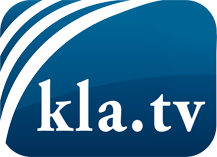 О чем СМИ не должны молчать ...Мало слышанное от народа, для народа...регулярные новости на www.kla.tv/ruОставайтесь с нами!Бесплатную рассылку новостей по электронной почте
Вы можете получить по ссылке www.kla.tv/abo-ruИнструкция по безопасности:Несогласные голоса, к сожалению, все снова подвергаются цензуре и подавлению. До тех пор, пока мы не будем сообщать в соответствии с интересами и идеологией системной прессы, мы всегда должны ожидать, что будут искать предлоги, чтобы заблокировать или навредить Kla.TV.Поэтому объединитесь сегодня в сеть независимо от интернета!
Нажмите здесь: www.kla.tv/vernetzung&lang=ruЛицензия:    Creative Commons License с указанием названия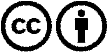 Распространение и переработка желательно с указанием названия! При этом материал не может быть представлен вне контекста. Учреждения, финансируемые за счет государственных средств, не могут пользоваться ими без консультации. Нарушения могут преследоваться по закону.